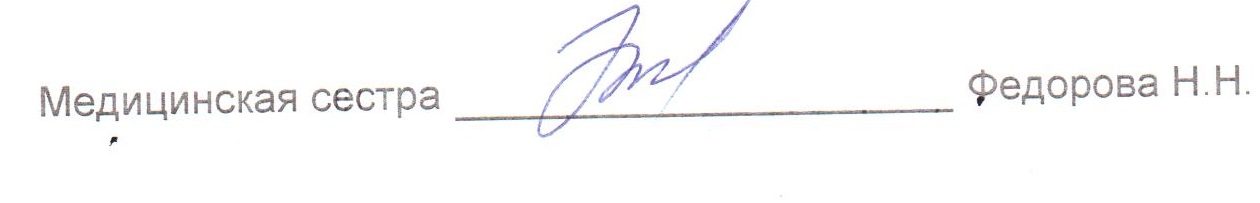 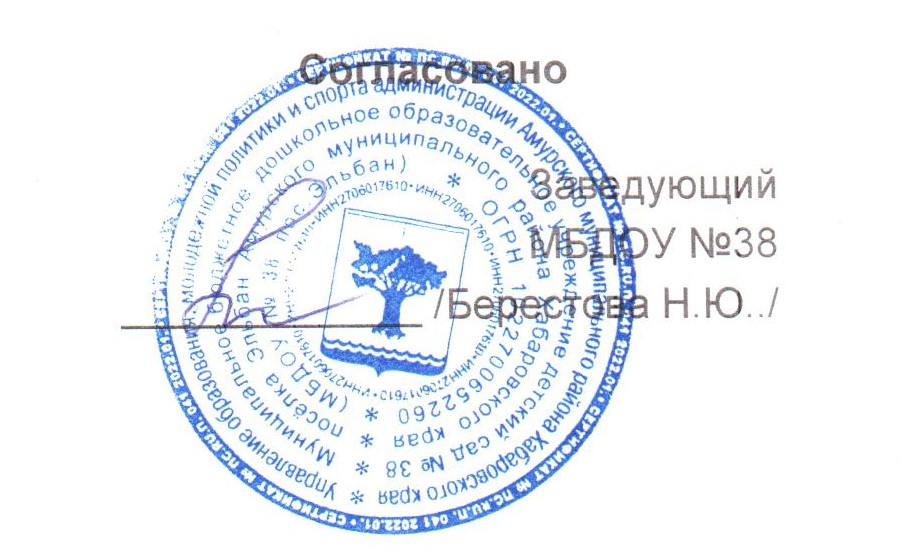 МЕНЮМЕНЮМЕНЮМЕНЮ20 апреля 2022 г.20 апреля 2022 г.20 апреля 2022 г.20 апреля 2022 г.20 апреля 2022 г.20 апреля 2022 г.20 апреля 2022 г.20 апреля 2022 г.20 апреля 2022 г.Сад 12 часовСад 12 часовСад 12 часовСад 12 часовСад 12 часовСад 12 часовСад 12 часовСад 12 часовСад 12 часовСад 12 часовСад 12 часовСад 12 часовСад 12 часовСад 12 часовСад 12 часовСбор-
ник
рецеп-
турСбор-
ник
рецеп-
тур№
техн.
картыНаименование блюдаНаименование блюдаНаименование блюдаНаименование блюдаВыходВыходХимический составХимический составХимический составХимический составХимический составХимический составЭнерге-
тическая
ценность,
ккалВита-
мин
С, мгСбор-
ник
рецеп-
турСбор-
ник
рецеп-
тур№
техн.
картыНаименование блюдаНаименование блюдаНаименование блюдаНаименование блюдаВыходВыходБелки, гБелки, гЖиры, гЖиры, гЖиры, гУгле-
воды, гЭнерге-
тическая
ценность,
ккалВита-
мин
С, мгЗавтракЗавтракЗавтракЗавтракЗавтракЗавтракЗавтракЗавтракЗавтракЗавтракЗавтракЗавтракЗавтракЗавтракЗавтракЗавтракЗавтрак20082008212ЛАПШЕВНИК С СЫРОМ
ЗАПЕЧЕННЫЙЛАПШЕВНИК С СЫРОМ
ЗАПЕЧЕННЫЙЛАПШЕВНИК С СЫРОМ
ЗАПЕЧЕННЫЙЛАПШЕВНИК С СЫРОМ
ЗАПЕЧЕННЫЙ175175776,36,36,343,42010,12008200813МАСЛО (ПОРЦИЯМИ)МАСЛО (ПОРЦИЯМИ)МАСЛО (ПОРЦИЯМИ)МАСЛО (ПОРЦИЯМИ)553,93,93,935020082008ХЛЕБ ПШЕНИЧНЫЙХЛЕБ ПШЕНИЧНЫЙХЛЕБ ПШЕНИЧНЫЙХЛЕБ ПШЕНИЧНЫЙ4040330,20,20,219,592020082008433КАКАО С МОЛОКОМКАКАО С МОЛОКОМКАКАО С МОЛОКОМКАКАО С МОЛОКОМ1801803,23,23,23,23,219,11190,5ИтогоИтогоИтогоИтогоИтогоИтогоИтого40040013,213,213,613,613,6824470,6II ЗавтракII ЗавтракII ЗавтракII ЗавтракII ЗавтракII ЗавтракII ЗавтракII ЗавтракII ЗавтракII ЗавтракII ЗавтракII ЗавтракII ЗавтракII ЗавтракII ЗавтракII ЗавтракII Завтрак20082008442СОК ФРУКТОВЫЙСОК ФРУКТОВЫЙСОК ФРУКТОВЫЙСОК ФРУКТОВЫЙ1501500ИтогоИтогоИтогоИтогоИтогоИтогоИтого1501500ОбедОбедОбедОбедОбедОбедОбедОбедОбедОбедОбедОбедОбедОбедОбедОбедОбед2012201257БОРЩ С КАПУСТОЙ И
КАРТОФЕЛЕМБОРЩ С КАПУСТОЙ И
КАРТОФЕЛЕМБОРЩ С КАПУСТОЙ И
КАРТОФЕЛЕМБОРЩ С КАПУСТОЙ И
КАРТОФЕЛЕМ1801801,61,64,74,74,79,2897,220082008260АЗУАЗУАЗУАЗУ200200121221212114,63696,720082008402КОМПОТ ИЗ СМЕСИ СУХОФРУКТОВКОМПОТ ИЗ СМЕСИ СУХОФРУКТОВКОМПОТ ИЗ СМЕСИ СУХОФРУКТОВКОМПОТ ИЗ СМЕСИ СУХОФРУКТОВ18018014,658020082008ХЛЕБ РЖАНО-ПШЕНИЧНЫЙХЛЕБ РЖАНО-ПШЕНИЧНЫЙХЛЕБ РЖАНО-ПШЕНИЧНЫЙХЛЕБ РЖАНО-ПШЕНИЧНЫЙ50500ИтогоИтогоИтогоИтогоИтогоИтогоИтого61061013,613,625,725,725,738,451613,9ПолдникПолдникПолдникПолдникПолдникПолдникПолдникПолдникПолдникПолдникПолдникПолдникПолдникПолдникПолдникПолдникПолдник20082008434МОЛОКО КИПЯЧЕНОЕМОЛОКО КИПЯЧЕНОЕМОЛОКО КИПЯЧЕНОЕМОЛОКО КИПЯЧЕНОЕ2002005,65,66,26,26,29,1116120082008483КОРЖИКИ МОЛОЧНЫЕКОРЖИКИ МОЛОЧНЫЕКОРЖИКИ МОЛОЧНЫЕКОРЖИКИ МОЛОЧНЫЕ50503,33,36,76,76,731,51980ИтогоИтогоИтогоИтогоИтогоИтогоИтого2502508,98,912,912,912,940,63141УжинУжинУжинУжинУжинУжинУжинУжинУжинУжинУжинУжинУжинУжинУжинУжинУжин20082008325РИС ОТВАРНОЙРИС ОТВАРНОЙРИС ОТВАРНОЙРИС ОТВАРНОЙ1501503,73,74,54,54,538,6210020082008243ЗРАЗЫ РЫБНЫЕ РУБЛЕНЫЕЗРАЗЫ РЫБНЫЕ РУБЛЕНЫЕЗРАЗЫ РЫБНЫЕ РУБЛЕНЫЕЗРАЗЫ РЫБНЫЕ РУБЛЕНЫЕ70707,77,74,44,44,44,4880,220122012349СОУС ТОМАТНЫЙ С ОВОЩАМИСОУС ТОМАТНЫЙ С ОВОЩАМИСОУС ТОМАТНЫЙ С ОВОЩАМИСОУС ТОМАТНЫЙ С ОВОЩАМИ50500,50,52222,8320,620082008ХЛЕБ ПШЕНИЧНЫЙХЛЕБ ПШЕНИЧНЫЙХЛЕБ ПШЕНИЧНЫЙХЛЕБ ПШЕНИЧНЫЙ40402,82,80,20,20,218,588020082008441НАПИТОК ИЗ ПЛОДОВ ШИПОВНИКАНАПИТОК ИЗ ПЛОДОВ ШИПОВНИКАНАПИТОК ИЗ ПЛОДОВ ШИПОВНИКАНАПИТОК ИЗ ПЛОДОВ ШИПОВНИКА1801800,60,60,20,20,222,610567,7ИтогоИтогоИтогоИтогоИтогоИтогоИтого49049015,315,311,311,311,386,952368,5ВсегоВсегоВсегоВсегоВсегоВсегоВсегоВсегоВсего515163,563,563,5247,9180084